                                              Утверждаю: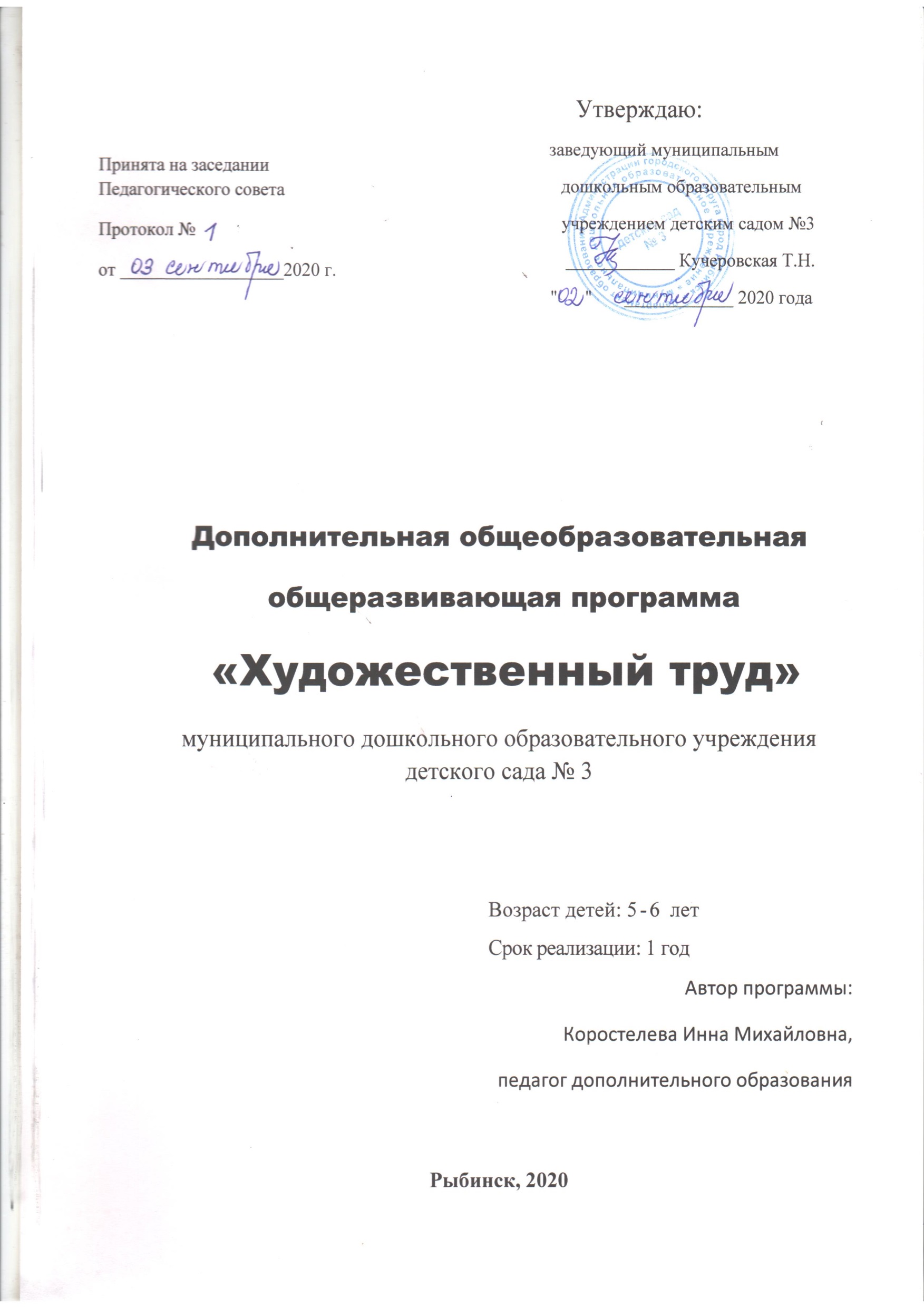                                                               заведующий муниципальным                                                                                дошкольным образовательным                                                                                   учреждением детским садом №3                                                                                    ____________ Кучеровская Т.Н.                                                                                "      "       ____________ 2020 годаДополнительная общеобразовательная общеразвивающая программа «Художественный труд»муниципального дошкольного образовательного учреждения детского сада № 3Возраст детей: 5-6 лет Срок реализации: 1 годАвтор программы: Коростелева Инна Михайловна,педагог дополнительного образованияРыбинск, 2020СодержаниеПояснительная записка ..……………………………..……………………….3Содержание программы для детей 5-6 лет…...………………………………4Учебный план и календарный учебный график……………………………..6Вариативный тематический план…………………………………………….8 Ожидаемые результаты……………………………………………………….11Контрольно-измерительные  материалы…………………………………….9Список информационных источник………………….…….………………..11 Пояснительная записка    «Стремление к творческому обогащению действительности –           одна из неотъемлемых черт развитой личности»Л. С. ВыготскийТворчество как процесс создания нового  присуще человеческой природе. По мнению философа В.В. Розанова, человек лишь тогда и обнаруживает в себе человека, когда начинаеттворить. Ребенок обладает огромными творческими задатками:памятью, воображением, непосредственной яркостью впечатлений Однако это богатство уходит, теряется, если не находит подкрепления в окружающей малыша повседневной жизни. Формирование творческой, целостной  личности – одна из важнейших задач дошкольной педагогической теории и практики на современном этапе. Среди разнообразных средств, способствующих ее достижению, важнейшую роль играет прикладное творчество.Издревле данный вид искусства шёл рядом с бытом человека, отражая его представления о мире и красоте. Дошкольник в своем эстетическом развитии проходит путь от элементарного наглядного чувственного впечатления до создания оригинального образа  адекватными изобразительно-выразительными средствами. Таким образом, необходимо создавать базу для его творчества.  В процессе работы с разными материалами дети познают свойства, возможности их преобразования и использование их в различных композициях. В ходе создания поделок у детей закрепляются знания эталонов формы и цвета, формируются четкие и достаточно полные представления о предметах и явлениях окружающей жизни. Дошкольники учатся сравнивать различные материалы между собой, находить общее и различия и т.д. Создание поделок доставляет детям огромное наслаждение, когда они удаются, и великое огорчение, если образ не получился. В то же время у ребенка воспитывается стремление добиваться положительного результата.
Чем более ловки и умелы пальчики ребёнка, тем успешнее будет формироваться не только устная речь, но и письменная, так как качество письма напрямую зависит от уровня развития тонких движений пальцев рук, приобретённого  в дошкольном детстве. Еще В. А. Сухомлинский отмечал: «Чем больше мастерства в детской руке, тем умнее ребенок».Таким образом, целью данной программы является обогащение творческого опыта ребенка посредством включения его в различные виды изобразительной деятельности.Основные задачи: создание условий для  формирования креативного мышления дошкольников,   для формирования знаний, умений, навыков в сфере декоративно-прикладного творчества;ознакомление с разнообразными материалами, их свойствами и способами работы с ними;развитие интереса к прикладному творчеству;  развитие художественного и творческого потенциала каждого ребенка. Методическое обеспечение программы.На занятиях используются:словесные методы (рассказ, беседа)наглядные методы (показ, демонстрация)практические методы (постановка задания, управление процессом, анализ итогов работы)метод стимулирования и мотивации интереса к учению (игровая форма проведения занятия).Программа предусматривает работу с детьми от 5 лет. Продолжительность занятий соответствует санитарным нормам.Срок реализации программы – 1 год, с октября по май.  Общее количество учебных часов – 64 (2 зан. в неделю, 8 зан. в месяц). Обязательным компонентом каждого занятия является создание игровой мотивации, соответствующей возрасту детей. Для снятия мышечного напряжения применяется пальчиковая гимнастика и физкультминутки. Содержание программы для детей 5-6 лет.Пи освоении данной программы дети включаются в такие виды изобразительной деятельности, как аппликация, лепка, рисование, моделирование из различных материалов.Учебный план и календарный учебный графикОжидаемые результаты:Познакомятся с различными материалами и их свойствами.Научатся выполнять поделки из различных материалов.Освоят навыки работы с ножницами и клеем.Научатся некоторым приемам преобразования материалов.Научатся видеть необычное в обычных предметах.Выявится улучшение показателей мелкой моторики пальцев рук.  Владение техниками нетрадиционного рисования;Владение навыками работы с тестом, глиной;Контрольно-измерительные материалы: Текущая диагностика уровня решения поставленных задач осуществляется путем наблюдения за процессом творческой деятельности детей и анализа продуктов данной деятельности. Также в конце учебного года проводится диагностическое занятие. Цель проведения итоговой диагностики – определение уровня художественного развития детей.Направления:знания в области прикладного творчества (названия материалов, их особенности, способы  работы с ними)умения в области прикладного творчества (уровень освоения практических приемов работы с различными материалами)развитие творческого мышления (оригинальность замысла, способность к детальной разработке идеи)Методика проведения:Перед занятием на общем столе размещаются различные материалы и инструменты для свободного выбора их детьми. Детям предлагается назвать все, что они видят, рассказать, каким образом это можно  использовать в работе . Далее- самостоятельная реализация замысла каждого. В конце занятия – оформление коллективной композиции.Оценка результатов:знания в области прикладного творчества:1 балл-ребенок  слабо ориентируется в разнообразии материалов (путает названия, особенности использования и т. д.).Не может самостоятельно сделать выбор2 балла- ориентируется в разнообразии материалов, самостоятельно выбирает подходящий материал для реализации своего замысла3 балла- хорошо ориентируется в разнообразии материалов, может грамотно сочетать несколько из нихумения в области прикладного творчества:1 балл- затрудняется в использовании выбранного материала, работает с помощью взрослого2 балла- самостоятельно выполняет основные приемы работы, добиваясь результата3 балла- свободно владеет приемами работы с несколькими материаламиразвитие творческого мышления:1 балл- копирует работу других детей либо воплощает примитивный замысел2 балла- реализует собственный замысел средней оригинальности3 балла- реализует собственный высокооригинальный замысел, прорабатывая основные и дополнительные детали Список информационных источников:Федеральный закон Российской Федерации от 29 декабря 2012 г. N 273- ФЗ «Об образовании в Российской Федерации».Постановление Главного государственного санитарного врача РФ от 4 июля 2014 г. № 41 «Об утверждении СанПиН 2.4.4.3172-14 «Санитарно - эпидемиологические требования к устройству, содержанию и организации режима работы образовательных организаций дополнительного образования детей».Приказ Министерства образования и науки РФ от 29 августа 2013 г.№ 1008 «Об утверждении Порядка организации и осуществления образовательной деятельности по дополнительным общеобразовательным программам».Выготский Л.С. Воображение и творчество в детском возрасте. – М., 1991Гульянц З.К. “Учите детей мастерить”, М: “Просвещение”, 1979 г.;Гусакова М.А. “Подарки и игрушки своими руками” (для занятий с детьми старшего дошкольного и младшего школьного возраста). – М: ТЦ “Сфера”, 2000. – 112 с. (Серия “Вместе с детьми”.) Демина И.П. “Подарки из природных материалов”, Смоленск “Русич”, 2001 Кошелев В.М. “Художественный и ручной труд в детском саду”, М: “Просвещение”, 2002 г.; Литвиненко В.М., Аксенов М.В. “Игрушки из ничего”, Издательство “Кристалл”, Санкт - Петербург, 1999 г.; Малышева Н. М.: Сказочные поделки - АСТ – ПРЕСС, 2001 Нагибина М.И. “Чудеса из ткани своими руками”. Популярное пособие для родителей и педагогов. – Ярославль: “Академия развития”, 1998. – 208 с., ил. – (Серия: “Вместе учимся мастерить”). Новикова И.В. Конструирование из бумаги в детском саду. Издательство: Академия Развития, 2009 Вид  изобразительнойдеятельностиИспользуемые материалыТеорияПрактикаЛепкаСкульптурный пластилинЛегкий пластилинСоленое тестоБумажное тестоГлинаОсобенности материалов,  приемы  работы с материалами. Техника безопасности. Историческая справка (появление материала, назначение и т. д.)Выполнение упражнений, индивидуальных и коллективных творческих работ в различных техниках (папье-маше, создание объемных моделей на каркасе и т. д.)АппликацияКартон, бумагаЦветные салфеткиФетрФоамиранТканьПриродные материалыОсобенности материалов,  приемы  работы с материалами. Техника безопасности. Историческая справка (появление материала, назначение и т. д.)Выполнение упражнений, индивидуальных и коллективных творческих работ в различных техниках (плоскостная и объемная аппликация)РисованиеВосковые мелкиГуашьМаркеры, фломастерыВосковой пластилинОсобенности материалов,  приемы  работы с материалами. Техника безопасности. Историческая справка (появление материала, назначение и т. д.)Выполнение упражнений, индивидуальных и коллективных творческих работ в различных техниках (эстамп, монотипия и др. нетрадиционные техники рисования; пластилинография)МоделированиеПриродный материалБумага и картонБросовый материалТкань, ниткиСухие пищевые продуктыВспомогательные материалы (проволока, фурнитура и т. д.)Особенности материалов,  приемы  работы с материалами. Техника безопасности. Историческая справка (появление материала, назначение и т. д.)Выполнение упражнений, индивидуальных и коллективных творческих работ в различных техниках (оригами, узелковые игрушки, игрушки-дергунчики, куклы в народном стиле, поделки  с элементами свит-дизайна и т. д.)МесяцТематикаФормы работыКоли-чество часовтеорияпрактикаоктябрьВводное занятие «Сказка про дракона Агафона»«Мухолетчик»«Хлебная тарелочка: витушки и плетенки»«Хлебная тарелочка: каравай»Знакомство с детьми, игровые упражнения.Моделирование из бросового материалаЛепка из соленого тестаЛепка из соленого теста22220,50,50,50,51,51,51,51,5ноябрь«Черепашки»«Террариум»«Шкатулка»Моделирование с использованием природного материалаЛепка из пластилинаАппликация2240,50,511,51,53декабрь«Русские валенки»«Подсвечник»«Конфета «Новогодняя»«Рождественские свечи»Аппликация с элементами рисованияЛепка из соленого тестаМоделирование из бумаги и картона с элементами рисованияЛепка из пластилина22220,50,50,50,51,51,51,51,5январь«Хоровод снеговиков»«Снежные замки»«Огневушка»Фигурное вырезывание из бумаги с элементами рисованияФигурное вырезывание из бумагиМоделирование из ткани42210,50,531,51,5февраль«Пик, Пак, Пок»«Валентинка»«Мужской стаканчик»«Блин масленичный-парень симпатичный!»Лепка из пластилинаМоделирование из бумаги с элементами рисованияМоделирование  с элементами рисованияМоделирование из пищевых продуктов 22220,50,50,50,51,51,51,51,5март«Весняночки»«Куколка Цветочница»«Жаворонки»«Поросята»Моделирование из бумагиМоделирование из бумаги Лепка из соленого теста Лепка из соленого теста22220,50,50,50,51,51,51,51,5апрель«Чудо-рыба»«Сияющие звезды»«Солнечные птицы нам весну несут»Объемная аппликацияАппликация с элементами рисованияМоделирование из одноразовых тарелок42210,50,531,51,5май«Алые цветы»«Голубь мира»«Крошки-картошки»«Мотыльки»«Забавные жители разных планет»Объемная аппликацияОригамиМоделирование с использованием природного материалаОригамиДиагностика222220,50,50,50,50,51,51,51,51,51,5